Муниципальное бюджетное общеобразовательное учреждение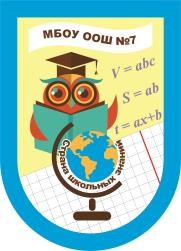 «Основная общеобразовательная школа №7»САМООБСЛЕДОВАНИЕМУНИЦИПАЛЬНОГО БЮДЖЕТНОГО ОБЩЕОБРАЗОВАТЕЛЬНОГО УЧРЕЖДЕНИЯ«ОСНОВНАЯ ОБЩЕОБРАЗОВАТЕЛЬНАЯ ШКОЛА № 7» ЗА	2020  ГОД.1. ОБЩАЯ ХАРАКТЕРИСТИКА УЧРЕЖДЕНИЯ.Общая информация.Наименование ( по Уставу)- Муниципальное бюджетное общеобразовательное учреждение "Основная общеобразовательная школа № 7"вид – основная общеобразовательная школаМесто нахождения Учреждения (юридический и фактический адрес): 652870, Кемеровская область, г. Междуреченск, улица Проходчиков, д.38.Учредителем является Администрация Междуреченского городского округа. Учреждение является юридическим лицом.Право на ведение образовательной деятельности определено лицензией (Регистрационный номер № 16788 от 19 апреля 2017 г.).Право Учреждения на выдачу своим выпускникам документа государственного образца о соответствующем уровне образования подтверждается свидетельством о государственной аккредитации.(Регистрационный № 3027 от 07 октября2015 г.)Сайт Учреждения: sc7msc@yandex.ruКонтактный телефон: 8 (38475) 6 - 43 -11	Основные позиции плана развития МБОУ ООШ №7.Концептуальная идея развития МБОУ ООШ № 7 ориентирована на решение задач государственной образовательной политики, отраженных в Федеральной целевой программе развития образования на 2016 - 2020 годы (утвержденаПостановлением правительства Российской Федерации от 23 мая 2015 г. № 497), целью которой является создание условийдля эффективного развития российского образования, направленного на обеспечение доступности качественного образования, отвечающего требованиям современного инновационного социально ориентированного развития Российской Федерации.Решение задачи развития современных механизмов и технологий общего образования предусматривает внедрение ФГОС ОО на уровне начального, основного, среднего образования, а также ФГОС для детей с ОВЗ.Изменение содержания и технологического компонента определяется Концепциями развития отдельных учебных предметов, которые ориентированы на усиление практической, прикладной направленности преподавания, сетевого взаимодействия, развитие электронной образовательной среды, индивидуализации в обучении.Решение задачи обеспечения доступности образования для обучающихся, строится через реализацию индивидуальных траекторий обучающихся.При решении задачи формирования востребованной системы оценки качества образования и образовательных результатов будет обеспечено формирование качественно нового отношения обучающихся и образовательных организаций к качеству образования и к получаемым по его итогам компетенциям, процедурам и механизмам измерения и оценки.В этих условиях миссия МБОУ ООШ № 7 состоит в создании условий для получения обучающимися доступногокачественного образования с учетом индивидуальных образовательных потребностей, образования, ориентированного наразвитие самостоятельности и осознанности учебной деятельности, на обеспечение социальной адаптации, профессионально- личностного самоопределения выпускника.Принципы организации образовательной деятельности в МБОУ ООШ № 7Принцип гуманизации образования является основополагающим принципом деятельности, при котором основным смыслом образовательного процесса становится развитие ученика.Принцип индивидуализации обучения предполагает учет уровня достижения обучающимися планируемых результатов Основных образовательных программ МБОУ ООШ№7.Принцип целостности и непрерывности образования основан на единстве процессов развития, обучения и воспитания обучающихся, преемственности содержания, технологий и методов педагогической деятельности на уровне начального и основного общего образования.Принцип доступности образования отражается в создании открытого образовательного пространства на основе информационных технологий.Структура управления.Администрация образовательной организации:Директор Мунзарова Татьяна Николаевна Заместители директора:по учебно-воспитательной работе: Фахартинова  Алена Геннадьевна, по воспитательной работе:  Куимова Дарья Александровнапо административно-хозяйственной работе: Юдин Андрей Анатольевич.Органы государственно-общественного управления:1. Совет учреждения2. Педагогический совет 3.Методические объединения4. Общее собрание трудового коллектива 5. Общешкольный родительский комитетУсловия осуществления образовательной деятельностиРежим работы.В 2018-2019, 2019-2020 учебном году обучающиеся организации занимались в 1 смену. Продолжительность академического часа -45 мин. Минимальная продолжительность перемены 10 минут, после второго и третьего уроков две перемены по 20 минут.Учебно-материальная база, благоустройство и оснащенность. Перечень учебных кабинетов:Русского языка-1Математики -1Истории -1Информатики и ИКТ-1Начальных классов -4Иностранных языков-2Химии-1Физики-1Географии -1ИЗО, музыки -1Мастерские-1В МБОУ ООШ № 7 нет своей библиотеки, но в рамках сотрудничества и договора безвозмездной аренды с ИБС г. Междуреченска, на базе учреждения работает библиотека со своим фондом. Количество экземпляров учебной и учебно-методической литературы из общего количества единиц хранения библиотечного фонда, состоящих из расчета на одного обучающегося составляет 9 единиц.Особенности образовательной деятельностиОбразовательная деятельность направлена на удовлетворение различных образовательных запросов обучающихся и родителей (законных представителей) несовершеннолетних обучающихся.Анализ актуального социального заказа позволяет выделить следующие характерные особенности:Контингент обучающихся неоднороден. Образовательная организация не предъявляет при приёме никаких специальных требований к дошкольной подготовке детей, наличию у них каких-либо показателей обученности (умение читать, считать и т.п.), а также не дифференцирует детей по уровню способностей. В результате возникает ситуация поляризации обучающихся, отличающихся по темпам работы, возможностям усвоения учебного материала, уровню учебных достижений. Наряду с более способными детьми, демонстрирующими высокие достижения, обучаются дети, нуждающиеся в дополнительном сопровождении психолога, логопеда, либо в коррекционных занятиях.Образовательная организация оказывает образовательные услуги семьям, проживающим в Чебал-су, Улусе, Косом пороге. Их требования к организации ориентированы на индивидуальные особенности ребёнка.Характеристика контингента обучающихся: В	МБОУ ООШ № 7 обучаются с 1 по 9класс:- на уровне начального общего образования – нормативный срок освоения 4 года;-на уровне основного общего образования – нормативный срок освоения 5 лет.Учебный план начального общего образованияПояснительная запискаУчебный  план начального общего образования  Муниципального  бюджетного общеобразовательного учреждения «Основная общеобразовательная школа №7» (далее – образовательное учреждение) составлен в соответствии с федеральным государственным образовательным стандартом  начального общего образования и с учетом примерной основной образовательной программы начального общего образования.Учебный  план  начального общего образования (далее - учебный план) обеспечивает выполнение  федерального государственного образовательного стандарта начального общего образования. 	 Учебный план определяет перечень, трудоемкость, последовательность и распределение по периодам обучения учебных предметов, формы промежуточной аттестации обучающихся.	Учебный план рассчитан на 5-дневную учебную неделю для 1 класса и 6 - дневную – для 2 – 4 классов. Учебный план  включает обязательную часть и часть, формируемую участниками образовательных отношений.Обязательная частьПредметная область «Русский язык и литературное чтение» представлена учебными предметами: «Русский язык», «Литературное чтение». область «Родной язык и литературное чтение на родном языке» представлена учебными предметами: «Родной язык» и «Литературное чтение на родном языке».Предметная область «Иностранный язык» представлена учебным предметом «Иностранный язык (английский язык)».Предметная область «Математика и информатика» представлена учебным предметом «Математика», «Информатика».Предметная область «Обществознание и естествознание» представлена учебным предметом «Окружающий мир».Предметная область «Основы религиозных культур и светской этики» представлена учебным предметом «Основы религиозных культур и светской этики».Предметная область «Искусство» представлена учебными предметами «Музыка», «Изобразительное искусство».Предметная область «Технология» представлена учебным предметом «Технология». Предметная область «Физическая культура» представлена учебным предметом «Физическая культура».Часть учебного плана, формируемая участниками образовательных отношений, определяет содержание образования, обеспечивающего реализацию интересов и потребностей участников образовательных отношений и предусматривает:-учебные занятия для углубленного изучения отдельных обязательных учебных предметов: «Информатика» во 2-4 классах по 1 часу, «Физическая культура» в 1-4 классах по 1 часу;        Определена обязательная  максимальная нагрузка обучающихся в 1 классе – 21 учебный час в неделю,  во 2-4 классах – по 26 учебных часов в неделю.Формы промежуточной аттестацииУчебный план	основного общего образования Пояснительная запискаУчебный  план основного общего образования   Муниципального  бюджетного общеобразовательного учреждения «Основная общеобразовательная школа №7» (далее – образовательное учреждение) составлен в соответствии с федеральным государственным образовательным стандартом  основного общего образования и с учетом примерной основной образовательной программы  основного общего образования.Учебный  план   основного общего образования (далее - учебный план) обеспечивает введение в действие и реализацию требований федерального государственного образовательного стандарта основного общего образования (далее-Стандарт), определяет общий объем нагрузки и максимальный объем аудиторной нагрузки обучающихся, состав и структуру обязательных предметных областей по классам (годам обучения).		Учебный план определяет перечень, трудоемкость, последовательность и распределение по периодам обучения учебных предметов, формы промежуточной аттестации обучающихся.Учебный план рассчитан на 6 – дневную  учебную неделю.Учебный план  включает обязательную часть и часть, формируемую участниками образовательных отношений.Обязательная частьПредметная область «Русский язык и литература» представлена учебными предметами: «Русский язык», «Литература».	Предметная область «Родной язык и родная литература» представлена учебными предметами: «Родной язык» и «Родная литература».Предметная область «Иностранные языки» представлена учебными  предметами: «Иностранный язык» и «Второй иностранный язык».	 Предметная область «Математика и информатика» представлена учебными предметами: «Математика», «Алгебра», «Геометрия», «Информатика».	Предметная область «Общественно-научные предметы» представлена учебными предметами: «Всеобщая история», «История России», «Обществознание», «География».Предметная область «Основы  духовно – нравственной культуры народов России» представлена учебным предметом «Основы духовно – нравственной культуры народов России».	Предметная область «Естественно – научные предметы» представлена учебными предметами: «Физика», «Химия», «Биология».	Предметная область «Искусство» представлена учебными предметами:«Музыка», «Изобразительное искусство».	Предметная область «Технология» представлена учебным предметом «Технология». Предметная область «Физическая культура и Основы безопасности жизнедеятельности» представлена учебными предметами: «Основы безопасности жизнедеятельности», «Физическая культура».	Учебный предмет «Иностранный язык» представлен изучением  учебного предмета «Английский язык» в 5-9 классах. Учебный предмет «Второй иностранный язык» представлен изучением учебного предмета «Французский язык»  в  8, 9 классах в количестве 1 часа.	Часть учебного плана, формируемая участниками образовательных отношений: для 5-ых классов, определяет содержание образования, обеспечивающего реализацию интересов и потребностей участников образовательных отношений и предусматривает:для 7-х классов определяет содержание образования, обеспечивающего реализацию интересов и потребностей участников образовательных отношений и предусматривает:Определена обязательная  максимальная нагрузка обучающихся в 5 классе – 32 учебных часа в неделю, в 6 классе -33 учебных часа в неделю, в 7 классе – 35 учебных часов в неделю, в 8 – 9 классах - по 36 учебных часов в неделю.Формы промежуточной аттестацииОбразовательные технологии и методы обучения.Уровень начального общего образования: развивающее обучение, проблемное обучение, технология уровневойдифференциации, личностно-ориентированные технологии, система инновационной оценки «портфолио», проектные методы обучения.Уровень основного общего образования: проблемное обучение, коллективная форма работы, игровые технологии, обучение в сотрудничестве, исследовательские методы в обучении, информационно-коммуникационные технологии.Основные направления	воспитательной работы.Целью воспитательной работы является:- подготовка ответственного гражданина, способного самостоятельно мыслить и оценивать происходящее, строить свою жизнь идеятельность в соответствии с собственными интересами и с учетом интересов и требований окружающих его людей и общества в целом.Задачи:Формировать у обучающихся представления о здоровом образе жизни,  системе работы по охране здоровья обучающихся.Развиватьвнеурочнуюдеятельностьобучающихся,направленнуюнаформированиенравственнойкультуры,гражданскойпозиции, расширение кругозора, интеллектуального развития, улучшения усвоения учебного материала.Формировать и развивать систему работы с родителями (законными представителями) несовершеннолетних обучающихся и общественностью.Активизировать работу по участию обучающихся в конкурсах, фестивалях разного уровня, соревнованиях и др. мероприятиях.Особое внимание уделяется профилактической работе.Цель профилактической работы: минимизация уровня безнадзорности, беспризорности, правонарушений и антиобщественных действий несовершеннолетних обучающихся.Задачи:Совершенствовать систему профилактики безнадзорности, беспризорности и правонарушений средиподростков.Обеспечивать защиту и законные интересы несовершеннолетних.Своевременноевыявлятьраннеесемейноенеблагополучиеиприниматьисчерпывающиепрофилактическиемерывотношенииродителей (законных представителей) несовершеннолетних обучающихся.Пропагандировать среди детей и подростков  ведение здорового образа жизни.Повышать эффективность социально – реабилитационной работы с детьми и подростками, совершившими противоправные действия.Предотвращать факты суицида несовершеннолетних обучающихся.Выявлять факты жестокого обращения с несовершеннолетними со стороны родителей (законных представителей) и принимать соответствующие меры.Деятельность осуществляется по следующим направлениям:профилактическиемероприятияправовой,педагогическойипсихологическойнаправленностисцельюформированиясистемыправовых знаний и положительного мировоззрения;профилактические мероприятия, направленные на воспитание потребности ведения ЗОЖ, профилактику наркомании, токсикомании, детского алкоголизма, табакокурения и других зависимостей;профилактика ВИЧ-инфекции;профилактика экстремистских проявлений и терроризма;профилактика суицидального поведения;родительский правовой всеобуч;деятельность педагога-психолога в работе с детьми и семьями, состоящими на различных формах учета;работа с детьми, находящимися под опекой(попечительством);организация и проведение рейдов;взаимодействие с субъектами профилактики.В течение учебного года ребята, состоящие на различных формах учета, по возможности, привлекаются к участию в школьных мероприятиях. Во время образовательного процесса включены инструктажи по ТБ, беседы и классные часы, освещение проблем на школьных линейках.Одним из направлений работы является правой всеобуч родителей (законных представителей). В течение учебного года регулярно проводятся общешкольные и классные родительские собрания с рассмотрением следующих вопросов: «Актуальность проблемыВИЧ-инфекции», «Правила дорожного движения. Обязанности пешеходов», «Аналитический отчет по гибели детей на дорогах за 2020 год»,«Месячник по пожарной безопасности», «Месячник по патриотическому воспитанию», «Летняя оздоровительная кампания. Занятость детей в летний период».Совместно с классными руководителями организованы индивидуальные беседы с родителями (законными представителями) по вопросам: ознакомление родителей (законных представителей) с мероприятиями, с предварительными итогами и итогами успеваемости детей за четверть, рассмотрение данных вопросов на педагогических советах и Советах профилактики. По данному направлению проблемойявляется то, что отдельные родители (законные представители) самоустраняются от воспитания и обучения несовершеннолетних детей.Во время проведения рейдов негативно реагируют на визиты членов Совета профилактики, администрации школы, не впуская в дом с целью контроля жилищно-бытовых условий. По приглашению классных руководителей и администрации школы, очень редко являются в школу. Работа с педагогическим коллективом по вопросам профилактики безнадзорности и правонарушений наиболее результативно осуществляется через организацию работы Совета профилактики. В течение 2019 года было проведено 7 заседаний, на которых рассматривались вопросы с привлечением классных руководителей по планированию и реализации индивидуальных программсоциальной реабилитации несовершеннолетних и семей, оказывались индивидуальные консультации по данному виду деятельности классного руководителя.В школе ведется ежедневный контроль посещаемости и успеваемости учащихся, состоящих на учете. Ежемесячно составляется отчет об обучающихся, не приступивших к обучению и систематически пропускающих занятия. Эти обучающиеся вместе с родителями приглашаются на заседания Совета по профилактике правонарушений. По итогам года с обучающимися, имеющими задолженность по предметам, проводятся индивидуальные консультации на основании индивидуальных программ ликвидации задолженностей, с которыми ознакомлены родители (законные представители) обучающихся.С данными обучающимися ведется индивидуальная  воспитательно-профилактическая работа: осуществляется контроль за успеваемостью и посещаемостью уроков, посещение уроков с целью наблюдения за учебной активностью, поведением, консультации администрацией школы родителей (законных представителей) и самих подростков. Социальным педагогом школы заполняются индивидуальные карты.В МБОУ ООШ №7 составлен социальный паспорт школы:Социальный паспорт школыВ школе ведется постоянная работа по раннему выявлению неблагополучия в семьях обучающихся.Источниками информации о семейном неблагополучии выступают: воспитатели д/с, классные руководители, педагоги школы, медицинские работники, жители поселка, родственники, соседи, друзья.Дополнительными источниками являются: документы социально-медицинского патронажа; результаты рейдов; жалобы и заявления граждан; материалы о правонарушениях, преступлениях несовершеннолетних, наличие судимостей у родителей (законных представителей).Изучив, специфику жизни и воспитания ребенка в семье педагоги занимаются корректировкой семейного воспитания, корректировкой отношений “родители - дети”, “родители - школа”. В режиме этой задачи выделяются два аспекта:Корректировка воспитания в отдельных семьях.Работа с неблагополучными семьями.Педагоги используют в своей работе следующие приемы и методы коррекционный работы с неблагополучными семьями:убеждение, моральную поддержку, вовлечение в интересную деятельность. Направления работы с неблагополучными семьями:профилактика семейного неблагополучия;индивидуальная помощь неблагополучной семье;помощь общества неблагополучным семьям. Формы работы с неблагополучными семьями:наблюдения; );сбор списков неблагополучных семей;составление социально-психологических паспортов семьи;анализ состояния здоровья детей;индивидуальные беседы;индивидуальный социальный патронаж семей;анализ развития, успеваемости;родительский всеобуч;лектории для подростков;мероприятия по самоопределению и профориентации;трудоустройство (в том числе в каникулярное время);занятость (отдых) в ЛДП и ЛТиО;занятость на летней вечерней площадке;постановка на учет ОДН, протоколы ОДН.Меры по предупреждению правонарушений среди подростков:выявление обучающихся «группы риска», корректировка списков обучающихся, состоящих на учётах (в течение года);ведение картотеки на обучающихся, состоящих на учётах (в течение года);регулярное проведение заседаний Совета профилактики школы (1 раз в месяц);беседы и встречи директора школы с обучающимися и их родителями (законными представителями) (по мере необходимости);заседание малого педагогического совета с приглашением родителей (законных представителей) (по мере необходимости);составление планов индивидуальной профилактической работы с обучающимися, состоящими на учётах в ОУУП и ПДН, УВД, внутришкольном учёте;создание совместных с социальным педагогом школы, инспектором полиции планов профилактической работы;отчёт классных руководителей о проделанной работе с «трудновоспитуемыми» обучающимися и их семьями (1 раз в четверть);контроль за пропусками занятий обучающимися (ежедневно);проведение рейдов на квартиры (дома) обучающихся (по мере необходимости);посещение квартир (домов) обучающихся с целью выявления жилищно-бытовых условий проживания в семье и собеседования с родителями (законными представителями) (по мере необходимости);организация индивидуальных консультаций педагога-психолога для обучающихся и их родителей (законных представителей) (в течение года);вовлечение во внеурочную занятость и организацию досуга подростков с привлечением к подготовке и проведению организационно- массовых, спортивных и др. мероприятий (в течение года);оказание адресной социальной поддержки (оформление документов на оказание материальной помощи семьям, оказавшимся в трудном материальном положении) (по мере возможности);предупредительно-профилактические беседы, классные часы, встречи с работниками правоохранительных органов, специалистами ГБУЗ МГБ (в течение года);психолого-педагогическое сопровождение «трудных» обучающихся (в течение года);организациятрудоустройства,всоответствиисТрудовымзаконодательствомРФ,вканикулярноевремявМБОУООШ№7черезЦентр занятости населения.АНАЛИЗ РАБОТЫ СОЦПЕДАГОГА1.Количество обучающихся школы, состоящих на учете в ОУУП и  ПДН .На учете в  ПДН состояло  2  обучающихся  школы:1.Иванова Анастасия - 7 класс, нанесение побоев.2.Еничев Илья -8 класс, употребление спиртного.2.Учащиеся, привлеченные к административной ответственности.1.Иванова Анастасия  -7 класс, общественно  опасное деяние.2. Еничев Илья -8 класс.Учащиеся, привлеченные к уголовной ответственности.Нет.     Родители, приглашенные на КДН:1.Иванова – 4 раза, уклонение от воспитания.2. Карих -2 раза.3. Никитенко – 2 раза.4.Пчелкина .5. Еничева Т.Н. -3 раза 3. Количество семей - 4 (6 детей), находящихся в социально - опасном положении.  Ивановы, Никитенко, Пчелкина, Карих. На Карих(март 2021) и Пчелкину (февраль 2021) оформили опеку.По итогам учебного года в СОП – 2 семьи.4. Количество обучающихся , состоящих на  внутришкольном  учете.   Артуганов Валерий -7  класс.На контроле – Ащеулов, Морозовы.5. Работа социального педагога с асоциальными семьями.На протяжении всего учебного года в школе с детьми разных категорий. Ведется профилактическая работа. Для  детей,   состоящих на всех видах учета, составлены индивидуальные планы работы.Также работа ведется и другими категориями детей и семей.6.Проводятся индивидуальные беседы с подростками.За учебный год проведено:   бесед.С нарушением дисциплины:  детей - бесед.Состоящих   на внутри школьном учете – 0 бесед.Учет ПДН -1  человек - 2 беседы.С другими детьми - бесед, по разным вопросам.7.Индивидуальные беседы с родителями.За учебный год проведено:С дисциплинарными нарушениями 12 человек - 130 беседы.Состоящих на внутришкольном учете – 35.Учет ОУУП и  ПДН 1  человек - бесед.С другими категориями родителей -  бесед.8.Проведено 3 совета профилактики.На них присутствовали Дети,  состоящие на учете в ПДН -  раза.9.Проведено бесед инспектором ПДН – 9 раз.В течение  всего учебного года было посещено –   квартир обучающихся.  Из них с инспектором ОДН  -  квартиры.В течение  учебного года дети посещали центр « Семья»3 человека.10. Ситуации, потребовавшие вмешательства социального педагога.УХОД ИЗ ДОМА - 2 человека (Иванова Анастасия, Еничев Илья,)  3 раза.С ним  поводилась работа:  беседы с Ильёй  и опекуном.Консультации психолога, приглашались на Совет профилактикишколы, на административную комиссию.Иванова Анастасия  – не проживает с  матерью.По итогам работы по профилактике правонарушений среди обучающихся школы проведён анализ работы социального педагога, классных руководителей. Составлены планы индивидуальной работы с обучающимися, состоящими на учётах и из «группы риска».В школе организована работа кружков и спортивных секций во внеурочное время:Карате – 20 челЛыжные гонки - 14 чел.Волейбол  - 15 чел.Вокальное пение  - 45 чел.Театральный – 16 чел.«Знатоки ПДД» - 31 чел.Работа музея «Связь времен» - 10 чел. Деятельность РДШ – 15 чел.Обучающиеся школы также посещают во внеурочное время кружки, секции в учреждениях дополнительного образования и учреждениях культуры и искусства:МБУК ГДК «Геолог»:Вокальный - 12 чел.Хореография - 18 чел.Обучение игре на синтезаторе – 5 чел. Обучение игре на гитаре - 5 чел.Обучение игре на фортепиано - 4 чел.Гимнастика – 5 челМБУ ДО «Детско-юношеский центр»:Обучение игре на гитаре – 3 чел.Волонтерское движение – 19 чел.Рукопашный бой - 9 чел.Военно-спортивный кружок «Зарница»  - 15 челМузыкальная школа №24:Обучение игре на музыкальных инструментах – 21 чел.МБУ ДО ЦДТ:робототехника – 3чел.Культурные и другие организационно-массовые мероприятия в МБОУ ООШ №7 проводятся в соответствии с планом воспитательной работы. В рамках выполнения плана по воспитательной работе, в школе проводятся мероприятия по направлениям:Военно-патриотическое воспитание и формирование привычек ЗОЖ:дни здоровья;туристический слет;военно-патриотическая игра«Зарница»;музейные уроки;фестиваль патриотической песни;мероприятия в рамках сотрудничества с ДОСААФ г. Мыски (в том числе и по профориентации обучающихся);вечера встреч с интересными людьми (известными спортсменами города, руководителями компаний, ветеранами педагогического труда).Познавательная деятельность:Праздники:День Знаний;День Учителя;День толерантности;Новый год;День защитника Отечества;Международный женский день 8Марта;День птиц;День Победы.Художественная деятельность и эстетическое воспитание:Концерты и выставки рисунков, посвященные:Дню учителя;Дню пожилого человека;Дню матери;Дню защитника Отечества;Международному женскому дню 8Марта;Дню Победы;Последний звонок.Спортивная и туристическая деятельность:Спортивные (подвижные) мероприятия:«Перестрелка»;«Веселые старты»;спортивные игры на свежем воздухе;футбол;волейбол;баскетбол;лыжные гонки;шахматы.Работа по профориентации:Большое внимание уделяется профориентационной работе: организуются (в том числе и выездные) ознакомительные мероприятия, встречи с представителями учебных заведений, представителями разных профессий, экскурсионные поездки.Общественно-полезная деятельность:В качестве привития уважения к общественно-полезной деятельности, в школе организуются еженедельные субботники по уборке школьных помещений, территории. Кроме того, в рамках волонтерской деятельности (под руководством педагога МБУ ДО «Детско- юношеский центр»), обучающиеся школы помогают нуждающимся в помощи жителям поселка (чистка снега, пилка дров и др.) В летний период организована работа лагеря труда и отдыха (ЛТиО).В каникулярное время, в соответствии с Трудовым законодательством РФ, обучающиеся трудоустраиваются на работу через Центр занятости населения в МБОУ ООШ №7, МБУ ДО ЦДТ, Центр «Семья», а также через родителей (законных представителей) несовершеннолетних обучающихся, в организации, в которых трудятся родители (законные представители) несовершеннолетних обучающихся. Приорганизации трудоустройства, в первую очередь предлагается и отдается приоритет обучающимся из «группы риска», состоящим на учете ПДН. Но, к сожалению, практика показывает, что данной категории обучающихся это не нужно, официально работать, пусть даже несколько дней, они не хотят. Родители, законные представители этих детей, также к этому относятся без интереса и инициативы, т.к. не занимаются воспитанием детей, и влияния на них не имеют. В результате трудоустраиваются в основном подростки из малообеспеченных,многодетных семей.Статистика по трудоустройству за 2018-2019 гг.В МБОУ ООШ №7 проводится следующая работа с детьми-сиротами и детьми, оставшимися без попечения родителей:взаимодействие с отделом опеки и попечительства по вопросам опеки и попечительства;контроль за пропусками занятий обучающимися(ежедневно);посещение квартир (домов) обучающихся с целью выявления жилищно-бытовых условий проживания в приемной семье и беседы с опекунами (попечителями) обучающихся с составлением актов обследования (по мере необходимости);организация индивидуальных консультаций педагога-психолога для обучающихся (в течение года);вовлечение во внеурочную занятость и организацию досуга подростков с привлечением к подготовке и проведению организационно- массовых, спортивных и др. мероприятий (в течение года);оказание адресной социальной поддержки (помощь в оформлении документов на оказание социальной помощи) (в рамках полномочий).В течение года большое значение уделяется вопросу сохранения жизни и здоровья детей, профилактике наркомании, алкоголизма, табакокурения. Проводятся следующие информационные и профилактические мероприятия:международный день отказа от курения;классные часы по теме «Формирование здорового образа жизни»;акция «Здоровое поколение без ВИЧ»;«1 декабря - День борьбы со СПИДом»;уроки биологии «Пути передачи ВИЧ и их профилактика»;ЕДП «Подросток и закон»;ЕДП «Скажи телефону доверия –ДА!»;ЕДП «Экзамены не за горами…»;Для проведения профилактических бесед приглашаются специалисты ГБУЗ МГБ, представители ОУП и ПДН.Исходя из вышеизложенного, можно говорить, что поставленные задачи по профилактике за 2019 год выполнены на удовлетворительном уровне. В этом году необходимо продолжить комплексную работу по данному направлению с расширением включенности субъектов системы профилактики безнадзорности правонарушений несовершеннолетних. Необходимо активизировать методическое сопровождение педагогов школы по данному направлению деятельности. Усилить работу с родителями (законными представителями) несовершеннолетних обучающихся «группы риска» по профилактике правонарушений и асоциальному поведению.IT–инфраструктура.В МБОУ ООШ № 7: -  10 кабинетов оснащены компьютерами и проекторами.  - 15 кабинетов оснащены компьютерами  - 2 кабинета оснащены оборудованием ВКСКоличество обучающихся на один компьютер составляет 0.5 единиц.Постоянно ведется работа по оказанию методической помощи учителям по использованию средств сети Интернет в учебной деятельности для поиска различной информации учителя, обучающиеся принимают активное участие в Интернет- олимпиадах, викторинах, конкурсах и проектах.В связи с требованиями ФГОС основного общего образования планомерно ведется работа по оснащению учебных  кабинетов мультимедийной техникой.В МБОУ ООШ №7 осуществляется обучение обучающихся с применением дистанционных образовательных технологий (ДОТ).Ведется электронный журнал.Организация занятий физической культурой и спортом, досуговой деятельности.В МБОУ ООШ №7 созданы условия для занятий физической культурой и спортом. Имеется спортивный зал, отвечающий всем требованиям СанПина с душевыми кабинетами и санузлами, спортивная площадка, футбольное поле., элементы полосы препятствия.Для реализации творческой деятельности имеется актовый зал.3.5Обеспечение условий пожарной, антитеррористической безопасности и условий охраны труда участников образовательной деятельностиПриоритетным направлением в области организации условий безопасности образовательной деятельности является организация просветительских, административно-хозяйственных и охранных мероприятий с обязательной организацией мониторинга: данных об ущербе для жизни и здоровья детей, связанные с условиями пребывания в Учреждении;  динамики чрезвычайных ситуаций;  количества вынесенных предписаний со стороны органов контроля условий безопасности;  доступности медицинской помощи; уровня материально-технического обеспечения безопасных условий в образовательной среде; развития нормативно-правовой базы безопасности образовательного пространства;кадрового и материального обеспечения  предмета ОБЖ;уровня и качества проведения практических мероприятий, формирующих способность учащихся и педагогов к действиям в экстремальных ситуациях.В школе созданы и постоянно совершенствуются условия для безопасности пребывания обучающихся в образовательном учреждении.Здание и оборудование школы, территория соответствуют Санитарным правилам  и требованиям техники безопасности. Учащиеся начальных классов обучаются в  учебных кабинетах, которые расположены не выше 3 этажа.Школьная мебель  соответствует ГОСТам и имеет специальную маркировку в соответствии с ростом ребенка. Для соответствия требованиям к естественному и искусственному освещению согласно плану в кабинетах проходит заменена ламп. В кабинете информатики установлены жалюзи на окнах, кондиционер, что создает благоприятную обстановку для учебных занятий. В школе организовано питание по натуральным нормам с соблюдением требований Санитарных правил.Расписание учебных занятий  соответствует гигиеническим требованиям, трудность каждого предмета ранжируется в баллах. Распределение  учебных нагрузок осуществляется согласно рекомендациям  и  ежегодно проверяется работниками Управления Роспотребнадзора по Кемеровской области в городе Междуреченске.Вопросы соблюдения санитарно-гигиенического режима регулярно рассматриваются на совещаниях при директоре, на родительских собраниях. В соответствии с планом работы школы членами администрации 1 раз в четверть проводятся проверки  воздушно-теплового режима, санитарного состояния кабинетов и ТБ в них,  освещенности и озеленения учебных кабинетов, сохранности школьной мебели и учебного оборудования,  питьевого режима, организации питания. В образовательном учреждении приведены в соответствие с государственными требованиями к уровню материально-технического обеспечения безопасных условий кабинеты повышенной опасности: физики, химии, технологии, информатики, спортивного зала.Соблюдение норм и правил безопасности в школе постоянно контролируется преподавателем организатором по безопасности жизнедеятельности.За прошедший учебный год потрачены средства на:-     дератизацию и дезинсекцию 1491,10 рублей ежемесячно;обслуживание кнопки экстренного вызова полиции  1078,58  рублей ежемесячно;ЦКОСБ 650  рублей ежемесячно.Таблица 1Результаты мониторинга чрезвычайных ситуацийПо данным таблицы требования к водоснабжению, канализации и теплоснабжению выполняются. За период 2020  год затоплений, обрушений, отключения теплоснабжения, водоснабжения, электроснабжения по вине школы не было.    Нормативно-правовая база безопасности образовательного пространства соответствует требованиям к наличию и оформлению документации по охране труда и технике безопасности. По результатам проверок  за 2020г. предписаний не вынесено. Система безопасности школы функционирует бесперебойно, находится в постоянном развитии, подвергается  контролю со стороны органов государственного управления. В результате планомерной и системной работы по выполнению требований противопожарной безопасности, охраны труда, соблюдению техники безопасности и профилактики производственного травматизма в образовательном учреждении в течение года отсутствуют случаи производственного травматизма и несчастные случаи с обучающимися. Таблица 2Результаты мониторинга данных об ущербе для жизни и здоровья детей, связанных с условиями пребывания в УчрежденииИсточник: документация по охране трудаДанные таблицы свидетельствуют об отсутствии пищевых отравлений в школе. Помещения пищеблоков требованиям ГОСТов и Санитарных норм. Пищеблок имеет  современное оборудование. Чрезвычайных ситуаций в Учреждении не было.Результаты мониторинга проведения практических мероприятий,формирующих способность обучающихся и педагоговк действиям в экстремальных ситуацияхПрактические мероприятия, формирующие способность обучающихся  и коллектива образовательного учреждения к действиям в экстремальных ситуациях, включают:- уроки основ безопасности жизнедеятельности (30 апреля Всероссийский открытый урок по «Основам безопасности жизнедеятельности».);-теоретические занятия для учителей. На уроках ОБЖ преподавателем ОБЖ используются современные наглядные пособия, раздаточный материал, видеофильмы, мультимедийный комплекс, образцы СИЗ, имеется 20 штук противогазов.Ежегодно разрабатывается и утверждается комплексный план мероприятий по обеспечению безопасности образовательного учреждения.  Организация работы по обеспечению требований по охране труда, пожарной безопасности, антитеррористической защищенности, санитарно-гигиенической  безопасности, охраны здоровья участников образовательного процесса, предупреждения возникновения ЧС осуществляется через комплекс мероприятий в соответствии с законами РФ и нормативными правовыми актами.Для педагогического коллектива и технического персонала школы  проводится инструктаж и контроль по технике безопасности, противопожарной и антитеррористической безопасности. В школе для обеспечения пожарной безопасности поддерживается в рабочем состоянии современная автоматическая пожарная сигнализация. Здание полностью обеспечено первичными средствами пожаротушения. Техническими средствами оповещения является установка АУПС и система СОУЭ с подготовленной информацией об оповещении постоянного состава работников и обучающихся в случае возникновения ЧС. В учреждении разработана «Декларация пожарной безопасности» и зарегистрирована ОГПН по г. Междуреченску Главного управления МЧС России по Кемеровской области 03 января 2017 года. В 2019 году переработан Паспорт безопасности объекта Учреждения.Результаты мониторинга уровня материально-техническогообеспечения безопасных условий в образовательной средеДанные таблицы  свидетельствуют о безопасных условиях в образовательной среде.В МБОУ ООШ № 7 разработан и осуществляется план гражданской обороны. Обучение педагогических работников и учащихся к действиям в чрезвычайных ситуациях проводится согласно программам обучения и утверждённого плана. В целях безопасности постоянно отрабатывается  порядок действий, эвакуация учащихся  и персонала школы на случай возникновения чрезвычайных ситуаций. На уроках ОБЖ  и на специальных занятиях с персоналом проводится обучение пользованию первичными средствами индивидуальной защиты. Нарушений по данным направлениям за отчётный период  не зарегистрировано. На классных часах рассматриваются вопросы, касающиеся безопасного поведения обучающихся в экстремальных ситуациях (террор, пожары и др.) Систематически проводятся месячники безопасности дорожного движения, противопожарной безопасности, встречи  с представителями пожарной охраны, органов внутренних дел, работниками медицинских учреждений.В МБОУ ООШ № 7 имеется нормативный стенд: «Терроризм - угроза обществу», по пожарной и дорожной безопасности. Обучение правилам дорожного движения осуществляется в течение года на уроках ОБЖ и классных часах. В МБОУ ООШ № 7 разработан и введён в действие Паспорт безопасности. Созданы звенья защиты на случай чрезвычайной ситуации: звено пожаротушения, звено охраны и порядка, медицинское звено, звено оповещения.В МБОУ ООШ № 7 работают медицинский и процедурный кабинеты для оказания первой медицинской помощи. Систематически проводятся медицинские осмотры учащихся. Дети с выявленной патологией направляются на дальнейшее обследование и консультации к специалистам.  Главная задача здоровьесберегающей деятельности – формирование у детей мотивации и потребности в  здоровом  образе жизни. В  школе разработан и успешно внедряется в учебно-воспитательный процесс план мероприятий, направленный на сохранение и укрепление здоровья обучающихся. Каждый месяц, в течение года, классные руководители проводили мероприятия, посвященные теме здорового образа жизни (классные часы, тренинги, интерактивные игры). Проводились месячники по теме «Здоровый образ жизни».Данные медицинских обследований за 2019-2020 учебный год в Учреждении обобщены в таблице 5.                                                                                                       Таблица 5В школе проводится своевременная профилактика гриппа и ОРВИ, ежедневные динамические паузы на свежем воздухе в первых классах,  качественно проводимые уроки физкультуры(в основном на улице),физкультминутки на уроках, проведение своевременных и качественных карантинных мероприятий, соблюдение санитарно-гигиенических требований к уроку, оптимально составленное расписание уроков, полноценное питание обучающихся в школе, проведение регулярных медицинских осмотров, пропаганда здорового образа жизни, соблюдение единства требований со  стороны родителей и учителей к режиму школьников. Администрацией и учителями давались рекомендации обучающимся по совершенствованию их режима, организации условий обучения при формировании профильных классов, коррекции нарушений физического развития; первичной профилактике нарушений здоровья учащихся; а также на родительских собраниях в индивидуальной беседе давались рекомендации родителям по указанным вопросам. Приглашались специалисты из поликлиники, центра «Анти СПИД»,наркологического диспансера для профилактических бесед с учащимися и их родителями всех возрастных групп. В школе соблюдается санитарно-гигиенический режим организации образовательной деятельности, расписание учебных занятий соответствует нормам.Систематически проводятся медицинские осмотры обучающихся. Дети с выявленной патологией направляются на дальнейшее обследование и консультации к специалистам. Медицинский работник контролирует соблюдение теплового режима и режима проветривания учебных классов, санитарно-гигиенических норм на кухне и в столовой.В отчетном году горячим  питанием было охвачено 100% обучающихся 1-4 классов. Среди обучающихся 5-9 классов в октябре 2019 года было проведено анкетирование по вопросам организации питания в столовой МБОУ ООШ № 7. Результаты анкетирования показали, что из 175 опрошенных   3% не питается совсем в столовой или очень редко, качеством блюд удовлетворены больше половины опрошенных. С целью увеличения количества питающихся было принято решение о посещении зав. производством родительских собраний. Есть пожелания увеличить ассортимент, предлагаемый буфетом - это в основном доступная по цене выпечка и напитки. Выяснено, что условия, создаваемые для питания обучающимся  нравятся. Выявлены дети, у которых нет денежных средств на питание в столовой. Проведена организационная работа социальным педагогом по выявлению таких детей.Количество обучающихся различных категорий, охваченных горячим питанием Все сотрудники школы регулярно проходят периодические медицинские осмотры (1 раз в год), имеют санитарные книжки с отметками специалистов о прохождении медицинского осмотра, в  феврале 2020 года все прослушали санитарно- гигиенический минимум.Вывод: в Учреждении проводится планомерная и целенаправленная работа по формированию готовности обучающихся и учителей к действиям в чрезвычайных ситуациях, созданию безопасных и благоприятных условий для жизнедеятельности и по сохранению жизни и здоровья обучающихся.  3.5. Кадровый состав.Особое внимание уделяется росту эффективности кадрового обеспечения школы путем повышения профессиональной компетентности и методологической культуры педагогов.Общая численность педагогических работников (по основной должности) составляет на 01.04.2019 года  18 человек. 70% работающих педагогов МБОУ ООШ № 7 имеют высшее образование, в том числе 70% имеют высшее педагогическое образование. Среднее профессиональное образование имеют 6 человек (30%), в том числе среднее профессиональное образование педагогической направленности – 5 чел. Все учителя, имеющие непедагогическое образование прошли переподготовку, дающую право на занятие педагогической деятельностью.В 2019-20 – 20 учебном году курсы повышения квалификации прошли 15 педагогических работников. Квалификация педагогического коллектива:С учетом уровня организации учебно-воспитательного процесса , особенностей состава обучающихся школы в 2019-2020 учебном году педагоги работали над единой методической темой «Личностно ориентированная направленность развития школы посредством повышения профессиональной компетентности учителя».Поставленные перед коллективом задачи решались через совершенствование методики проведения уроков,индивидуальной и групповой работы с неуспевающими по разным причинам, коррекцию знаний на основе диагностической деятельности учителя, развитие способностей и природных задатков обучающихся, повышение мотивации к обучению у них, а также ознакомление педагогов с новой педагогической и методической литературойВысшей формой коллективной методической работы всегда был и остается педагогический совет. Все заседания педсоветов несут конкретную информацию о выполнении принятых решений, что делает работупедагогического коллектива более эффективной и качественной : глубоко анализируется поднятая на педсовете проблема , дается оценка работы , вносятся коррективы в план МО , учебной и воспитательной работы.Организация методической работы в МБОУ ООШ № 7.Важнейшим средством повышения педагогического мастерства учителей, связующим в единое целое всю систему работы образовательной организации является методическая работа. Роль методической работы возрастает в современных условиях в связи с необходимостью рационально и оперативно использовать новые методики, приемы и формы обучения и воспитания.В 2020 году в школе организацией методической работы занимались зам. директора по УВР . С целью реализации задач, поставленных в плане методической работы, регулярно, один раз в четверть, проводились заседания Методического Совета, где рассматривались вопросы работы МО, которые занимались: сбором и обобщением материалов о работе учителей – предметников;подготовкой к проведению предметных недель, месячников , педагогических советов ;составлялись графики проведения открытых уроков;обсуждались посещенные уроки;анализировалось качество ЗУН обучающихся по предметам;заслушивались отчеты учителей по самообразованию;обсуждалась подготовка учащихся к сдаче экзаменов в форме ОГЭ;методы работы по ликвидации пробелов в знаниях обучающихся;рассматривались вопросы повышения профессионального мастерства учителей- предметников;С учетом уровня организации учебно–воспитательных отношений особенностей состава обучающихся в образовательной организации в 2020 учебном году педагоги работали над единой методической темой  «Личностно -ориентированная направленность развития образовательной организации посредством повышения профессиональной компетентности учителя».УЧАСТИЕ ПЕДАГОГОВ В РАБОТЕ НПК, ГОРОДСКИХ СЕМИНАРАХ, КОНКУРСАХ, В СОСТАВЕ ГОРОДСКИХ ЖЮРИ , ДОСТИЖЕНИЯ ОБУЧАЮЩИХСЯРЕЗУЛЬТАТЫ ДЕЯТЕЛЬНОСТИ УЧРЕЖДЕНИЯ, КАЧЕСТВО ОБРАЗОВАНИЯ.Сводная ведомость учета успеваемости  за III четверть 2019-2020 уч. г.Сводная ведомость учета успеваемости  за IV четверть 2018-2019 уч г Сводная ведомость учета успеваемости  за I четверть 2019-2020 уч .г.Сводная ведомость учета успеваемости  за II четверть 2019-2020 уч .г.Всероссийские проверочные работы(ВПР)	2020 г. (внешняя оценка качества)Результаты участия в городской НПК «Первые шаги в науку»Итоги межшкольной олимпиады обучающихсяВсего участвовало  - 117 обучающихся (42% от количества обучающихся школы)	Из них:победителей школьного этапа – 25 (21% от количества участников )призёров  - 47(40%) вышли на участие в муниципальном этапе – 28 (10% от количества обучающихся школы)призеров и победителей муниципального этапа - 0ПОКАЗАТЕЛИДЕЯТЕЛЬНОСТИ ОБЩЕОБРАЗОВАТЕЛЬНОЙ ОРГАНИЗАЦИИ, ПОДЛЕЖАЩЕЙ САМООБСЛЕДОВАНИЮ2020   учебный годСтупень обученияСтупень обученияУровень начальногообразованияУровень основного общегообразованияВсего ОУОбщее количество обучающихся285285285Общее количество классовВ том числе:7916общеобразовательных7916Количество обучающихся129146275Количество классов во 2 смену----учебные занятия, обеспечивающие различные интересы и потребности участников образовательных отношений, в том числе этнокультурные:учебные курсы: «Решение нестандартных заданий», «Решение нестандартных задач» во 2 классе, «В мире слов», «Занимательная математика» в 3-4 классах.Учебные предметыФормы промежуточной аттестацииФормы промежуточной аттестацииФормы промежуточной аттестацииФормы промежуточной аттестацииклассыклассыклассыклассы1234Русский языкИтоговая контрольная работаИтоговая контрольная работаИтоговая контрольная работаИтоговая контрольная работаЛитературное чтениеИтоговая контрольная работаИтоговая контрольная работаИтоговая контрольная работаИтоговая контрольная работаРодной языкИтоговая контрольная работаИтоговая контрольная работаИтоговая контрольная работаИтоговая контрольная работаЛитературное чтение на родном языкеИтоговая контрольная работаИтоговая контрольная работаИтоговая контрольная работаИтоговая контрольная работаИностранный языкИтоговая контрольная работаИтоговая контрольная работаИтоговая контрольная работаМатематикаИтоговая контрольная работаИтоговая контрольная работаИтоговая контрольная работаИтоговая контрольная работаОкружающий мирИтоговая контрольная работаИтоговая контрольная работаИтоговая контрольная работаИтоговая контрольная работаОсновы религиозных культур и светской этикиИтоговое мероприятиеМузыкаИтоговая контрольная работаИтоговая контрольная работаИтоговая контрольная работаИтоговая контрольная работаИзобразительное искусствоИтоговая контрольная работаИтоговая контрольная работаИтоговая контрольная работаИтоговая контрольная работаТехнологияИтоговая контрольная работаИтоговая контрольная работаИтоговая контрольная работаИтоговая контрольная работаФизическая культураИтоговая контрольная работаИтоговая контрольная работаИтоговая контрольная работаИтоговая контрольная работаЧасть, формируемая участниками образовательных отношенийИнформатикаИтоговая контрольная работаИтоговая контрольная работаИтоговая контрольная работаФизическая культураИтоговая контрольная работаИтоговая контрольная работаИтоговая контрольная работаУчебные курсыРешение нестандартных заданий Творческая работаРешение нестандартных задачИтоговый тестВ мире словТворческая работаТворческая работаЗанимательная математикаТворческая работаТворческая работа-учебные занятия для углубленного изучения отдельных обязательных учебных предметов: «Информатика», «Обществознание», «Основы безопасности жизнедеятельности»;- добавлен 1 час на учебный предмет «Физическая культура».Предметная область «Основы духовно-нравственной культуры народов России» реализуется в части формируемой участниками образовательных отношений через учебный предмет «Основы духовно-нравственной культуры народов России».для 6-ых классов, определяет содержание образования, обеспечивающего реализацию интересов и потребностей участников образовательных отношений и предусматривает: учебные занятия для углубленного изучения отдельных обязательных учебных предметов  «Основы безопасности жизнедеятельности», «Информатика»;- добавлен 1 час на учебный предмет «Физическая культура»;-учебные занятия, обеспечивающие различные интересы и потребности участников образовательных отношений, в том числе этнокультурные: учебные курсы:  «Зеленая  лаборатория», «Занимательная история».-учебные занятия для углубленного изучения отдельных обязательных учебных предметов:«Основы безопасности жизнедеятельности»;-  добавлен 1 час на учебный предмет «Физическая культура»;-учебные занятия, обеспечивающие различные интересы и потребности участников образовательных отношений, в том числе этнокультурные:учебные курсы: «Вокальное пение», «Практикум сочинений разных жанров»,  «Зеленая лаборатория», «Занимательный английский».для 8-х классовопределяет содержание образования, обеспечивающего реализацию интересов и потребностей участников образовательных отношений и предусматривает: учебные занятия для углубленного изучения отдельных обязательных учебных предметов: «Родной язык», «Родная литература» по 0,5 часа, «Информатика»;для 9-х классовопределяет содержание образования, обеспечивающего реализацию интересов и потребностей участников образовательных отношений и предусматривает: учебные занятия для углубленного изучения отдельных обязательных учебных предметов: «Родной язык», «Родная литература» по 0,5 часа, «Информатика»;- добавлен 1 час на учебный предмет «Физическая культура»;- учебные занятия, обеспечивающие различные интересы и потребности участников образовательных отношений, в том числе этнокультурные: учебные курсы:  «Практикум сочинений разных жанров»,  « История России».Учебные предметыФормы промежуточной аттестации5  - 9классыРусский языкИтоговая контрольная работаЛитератураИтоговая контрольная работаРодной языкИтоговая контрольная работаРодная литератураИтоговая контрольная работаИностранный языкИтоговая контрольная работаВторой иностранный языкИтоговая контрольная работаМатематикаИтоговая контрольная работаАлгебраИтоговая контрольная работаГеометрияИтоговая контрольная работаИнформатикаИтоговая контрольная работаВсеобщая историяИтоговая контрольная работаИстория РоссииИтоговая контрольная работаОбществознаниеИтоговая контрольная работаГеографияИтоговая контрольная работаФизика Итоговая контрольная работаХимияИтоговая контрольная работаБиологияИтоговая контрольная работаМузыкаИтоговая контрольная работаИзобразительное искусствоИтоговая контрольная работаТехнологияИтоговая контрольная работаОсновы безопасности жизнедеятельностиИтоговая контрольная работаФизическая культураИтоговая контрольная работаЧасть, формируемая участниками образовательных отношенийЧасть, формируемая участниками образовательных отношенийОсновы духовно нравственной культуры народов РоссииИтоговое мероприятиеОсновы безопасности жизнедеятельностиИтоговая контрольная работаИнформатикаИтоговая контрольная работаТехнологияИтоговая контрольная работаРодной языкИтоговая контрольная работаРодная литератураИтоговая контрольная работаОбществознаниеИтоговая контрольная работаФизическая культураИтоговая контрольная работаУчебные курсыИтоговая контрольная работа2017-2018уч. год2018-2019уч. год2019-2020 гВсего обучающихся:286306275Дети из многодетных семей818888Опекаемые дети162020Приемные дети111010Дети – инвалиды223Дети из асоциальных семей433Учет ОУУП и ПДН1163Внутришкольный учет211Дети из малообеспеченных семей1101205Многодетные семьи464343№Показатели2016-2017уч. год2017-2018уч. год2018-2019уч. год2019-2020уч. год1.Количество обучающихся2842863062852.Опекаемые дети15261463.Дети – инвалиды12334.Дети, воспитывающиеся в приемнойсемье12101085.Обучающиеся из приюта, илиДетского дома №5 «Единство»--1-6.Обучающиеся, замеченные вупотреблении спиртных напитков12327.Обучающиеся, замеченные втабакокурении55558.Обучающиеся, по вине которыхпроизошло ДТПНетНетНетнет9.Обучающиеся, по вине которыхпроизошел пожар или возгораниеНетНетНетнет10.Обучающиеся, состоящие на учете вОУУП И ПДН2116 (5)311.Обучающиеся, не приступившие кзанятиям121212.Обучающиеся, совершившиепротивоправные действия2221Трудоустройство:2018 год2019 год2020 гЧерез родителей (законныхпредставителей)810В Центр «Семья»320В ЦДТ210В МБОУ ООШ № 72-1№ п/пПроисшествия2020 г1Пожары нет 2Затопления, обрушения нет 3Отключения тепло-, электро-,  водоснабжения по вине ОУ нет 4Угрозы взрывов нет Причины ущерба для жизни и здоровья детей2019-20Травматизм0Пищевые отравления0№ п/пМероприятия 2019 -2020 уч. год1 Учения педагогического коллектива и тех. персонала Постоянно, по плану 2Учения по эвакуации из зданий гимназииПостоянно, по плану 3Проведение занятий по изучению строения и работы огнетушителя  среди педколлектива и обучающихся Постоянно, по плану 4Проведение инструктажа по противопожарной безопасности Постоянно, по плану 5Тренировочные занятия на случай террористического акта Постоянно, по плану № п/пМатериально-техническая база2020-2021уч .год1Средства пожаротушения Имеются в наличии2система   АПС Имеются в наличии2019-2020 уч.год2019-2020 уч.годАбсолютное число% от общего количестваЧисло практически здоровых7225Число ни разу не болевших8931Получивших травму за год00Учащихся I группы здоровья10338II группы здоровья14148III группы здоровья3213IY группы здоровья20Y группы здоровья00Из малообеспеченных семей, имеющих статус Из многодетных малообеспеченных семейИз многодетных семей, не имеющих статус малообеспеченной семьипроживающих в семьях опекунов (попечителей), приемных родителей Из малообеспеченных семей, имеющих статус Из многодетных малообеспеченных семейИз многодетных семей, не имеющих статус малообеспеченной семьипроживающих в семьях опекунов (попечителей), приемных родителей 534314Общее кол-во педагоговВсего прошли аттестациюВсего прошли аттестациюКатегорииКатегорииКатегорииКатегорииКатегорииКатегорииОбщее кол-во педагоговКол-во%высшаявысшаяперваяперваяБезкатегорииБезкатегорииОбщее кол-во педагоговКол-во%Кол-во%Кол-во%Кол-во%23231001252522726ФИОКурсы повышения квалификацииВыдрина Любовь МихайловнаКРИПКиПРО, 18.03.2020г. «Содержание и методика преподавания предметов в общеобразовательных организациях, реализующих АООП НОО ОВЗ, АООП О УО», 120 часов.Г.Москва,  ФГАОУДПО «Академия реализации государственной политики и профессионального развития работников образования Министерства просвещения РФ»  по программе «Совершенствование предметных и методических компетенций педагогических работников (в том числе в области формирования  функциональной грамотности) в рамках реализации федерального проекта «Учитель будущего», 112 часов, 30.11.2020г.Галина Мария АлександровнаГ.Москва,  ФГАОУДПО «Академия реализации государственной политики и профессионального развития работников образования Министерства просвещения РФ»  по программе «Совершенствование предметных и методических компетенций педагогических работников (в том числе в области формирования  функциональной грамотности) в рамках реализации федерального проекта «Учитель будущего», 112 часов, 30.11.2020гКоролева Елена ГеннадьевнаКРИПКиПРО, 19.02.2021г., «Технологии наставничества в профессиональной деятельности руководящих и педагогических кадров (менторство, тьюторство, наставничество)»., 72 часа.Крюкова Ирина ПетровнаКРИРПО по программе «Деятельность кураторов, наставников образовательных организаций общего образования», 72 ч., 2021г.Лямкина Наталья ЮрьевнаООО «Центр повышения квалификации и переподготовки» «Луч знаний» 2020 г. Организация работы с обучающимися с ОВЗ в соответствии с ФГОС.Николаева Елена ГеоргиевнаООО «Инфоурок», 2020г. «Организация работы с обучающимися с ОВЗ в соответствии с ФГОС», 72 часа.ООО «Инфоурок», 2020г. «Основы религиозных культур и светской этики», 108 часов.КРИПКиПРО, 07.02.2021г., «Тьюторское сопровождение развития одаренности у обучающихся»., 72 часа.Носко Илона Юрьевнаг. Ростов-на Дону АНО ДПО «Методика преподавания музыки и оценка эффективности обучения учащихся в условиях реализации ФГОС ООО»,144 часа, 2020г.Патракова Римма АшрафовнаГ.Москва,  ФГАОУДПО «Академия реализации государственной политики и профессионального развития работников образования Министерства просвещения РФ»  по программе «Совершенствование предметных и методических компетенций педагогических работников (в том числе в области формирования  функциональной грамотности) в рамках реализации федерального проекта «Учитель будущего», 112 часов, 30.11.2020г.Слесаренко Екатерина СергеевнаГ.Москва,  ФГАОУДПО «Академия реализации государственной политики и профессионального развития работников образования Министерства просвещения РФ»  по программе «Формирование ИКТ-грамотности школьников», 72 часа, 10.12.2020.Г. Смоленск «Инфоурок»  по программе «Организация работы с обучающимися с ограниченными возможностями здоровья в соответствии с ФГОС», 72 часа, 2020г.Толстоброва Татьяна НиколаевнаКРИПКиПРО, 2020г.,Профессиональная компетентность учителя иностранного языка, 120ч.Г. Смоленск КПК по программе «Организация работы с обучающимися с ограниченными возможностями здоровья в соответствии с ФГОС», 72 часа, 2020г.Фахартинова Алена Геннадьевнаг. Смоленск, ООО «Инфоурок», 2020г. «Организация работы с обучающимися с ОВЗ в соответствии с ФГОС», 72 часа.ФГБОУ ВО «Российская академия народного хозяйства и государственной службы при Президенте РФ», «Цифровые технологии для трансформации школы», 72 часа; «Введение в цифровую трансформацию образовательной организации», 36 часов; «Модель управления развитием школы в контексте цифровой трансформации», 36 часов.КРИПКиПРО, 2020г.  «Управление качеством на всех уровнях общего образования», 120 часов.Междуреченский институт открытого образования 2021г., «Организационная культура и лидерство».ФГБОУ ВПОРАНХиГС 2020 г., Модель управления развитием школы в контексте цифровой трансформации. ФГБОУ ВПОРАНХиГС 2020 г., Введение в цифровую трансформацию образовательной организации.Филимонова Лариса НиколаевнаООО «Центр повышения квалификации и переподготовки» «Луч знаний» 2020 г. Особенности подготовки к проведению ВПР в рамках мониторинга качества образования обучающихся по учебному предмету»Английский язык» в условиях реализации ФГОС ООО»ООО «Центр повышения квалификации и переподготовки» «Луч знаний» 2020 г. Активизация познавательной деятельности младших школьников с ОВЗ как стратегия повышения успешной учебной деятельности»Куимова Дарья АлександровнаООО ВШДА,2020 г. Информационно-коммуникационные технологии в профессиональной деятельности педагога в условиях реализации ФГОСМунзарова Татьяна НиколаевнаФГБОУ ВПОРАНХиГС 2020 г., Введение в цифровую трансформацию образовательной организации.ФГБОУ ВПОРАНХиГС 2020 г., Модель управления развитием школы в контексте цифровой трансформацииЧинякова Надежда ЕгоровнаООО «Центр повышения квалификации и переподготовки «Луч знаний» 02.01.2021г. «Формирование мотивации учебной деятельности  младших школьников с ОВЗ», 36 чесовсФИОДостижения педагогаДостижение обучающихся1Браткова Анастасия ВячеславовнаДиплом Победителя Всероссийского конкурса «Вопросита» блиц-олимпиада «Здоровьесберегающие технологии в образовательном процессе», фев. 2021г.Публикация материалов на сайте infourok.ru2Выдрина Любовь Михайловна- Свидетельство о подготовке  участника  международного проекта videouroki  «Олимпиада по русской литературе 8 класс», сент. 2020г.- Диплом Победителя I степени Всероссийского конкурса педагогов, учителей, воспитателей с международным участием в номинации: «Современные педагогические технологии как средство повышения качества образования» в конкурсе профессионального мастерства «Инновационные формы обучения как средство активизации познавательной деятельности обучающихся», дек. 2020г.- Благодарность организатору за активное участие в работе международного проекта для учителей videouroki.net, сент. 2020г., дек. 2020г.- Диплом Всероссийского конкурса «Из педагогического опыта» I степени в номинации: «Методическая разработка», дек. 2020г.- Добровольная сертификация «Мой университет» г. Петрозаводск на соответствие Профессиональному стандарту «Педагог», дек. 2020г. по 04.12. 2023г.- Сертификат о публикации авторского материала в печатном сборнике педагогических публикаций «Буква», дек. 2020г.- Академия интеллектуального развития. Диплом Победителя I степени Всероссийского конкурса педагогов, учителей, воспитателей с международным участием в номинации «Учитель года -2021» конкурс профессионального мастерства «Использование современных образовательных технологий, способствующих повышению мотивации учащихся на уроке», апр. 2021г.- Публикация материалов на сайте videouroki.net- Диплом Победителя I степени международного проекта videouroki Наумов Андрей  8 класс «Олимпиада по русской литературе 8 класс», сент. 2020г.- Диплом Победителя I степени международного проекта videouroki Фелонюк Ульяна  8 класс «Олимпиада по русской литературе 8 класс», сент. 2020г.- Диплом призера  III степени международного проекта videourokiМолин Владимир  8 класс «Олимпиада по русской литературе 8 класс», сент. 2020г.- Диплом призера  II степени международного проекта videouroki Фролов Руслан  8 класс «Олимпиада по русской литературе 8 класс», сент. 2020г.- Сертификат участника  международного проекта videouroki Фурсин Игорь 8 класс «Олимпиада по русской литературе 8 класс», сент. 2020г.- Сертификат участника  международного проекта videouroki Урюмцева Аня 8 класс «Олимпиада по русской литературе 8 класс», сент. 2020г.- Сертификат участника  международного проекта videouroki Трубин Василий 8 класс «Олимпиада по русской литературе 8 класс», сент. 2020г.- Сертификат участника  международного проекта videouroki Рыжкин Дмитрий 8 класс «Олимпиада по русской литературе 8 класс», сент. 2020г.- Сертификат участника  международного проекта videouroki Кискоров Михаил 8 класс «Олимпиада по русской литературе 8 класс», сент. 2020г.- Сертификат участника  международного проекта videouroki Валишевская Карина 8 класс «Олимпиада по русской литературе 8 класс», сент. 2020г.- Диплом Победителя I степени международного проекта videouroki Молин Владимир 8 класс «Олимпиада по русской литературе 8 класс», апр. 2021г.- Диплом Победителя I степени международного проекта videouroki Горячев Иван 8 класс «Олимпиада по русской литературе 8 класс», апр. 2021г.- Диплом призёра  II степени международного проекта videouroki Валишевская Карина 8 класс «Олимпиада по русской литературе 8 класс», апр. 2021г.- Диплом призёра  III степени международного проекта videouroki Кискоров Михаил 8 класс «Олимпиада по русской литературе 8 класс», апр. 2021г.- Диплом призёра  III степени международного проекта videouroki Наумов Андрей 8 класс «Олимпиада по русской литературе 8 класс», апр. 2021г.- Диплом призёра  III степени международного проекта videouroki Фурсин Игорь 8 класс «Олимпиада по русской литературе 8 класс», апр. 2021г.- Сертификат участника  международного проекта videouroki Фролов Руслан 8 класс «Олимпиада по русской литературе 8 класс», апр. 2021г.- Сертификат участника  международного проекта videouroki Рязанов Даниил 8 класс «Олимпиада по русской литературе 8 класс», апр. 2021г.- Сертификат участника  международного проекта videouroki Ибрагимов Степан 8 класс «Олимпиада по русской литературе 8 класс», апр. 2021г.- Сертификат участника  международного проекта videouroki Бутенко Дмитрий 8 класс «Олимпиада по русской литературе 8 класс», апр. 2021г.- Диплом Победителя I степени Международный творческий конкурс исследовательских проектов «Мои научные исследования» по теме «Исследовательский проект по внеурочной деятельности «Мы – участники БЕССМЕРТНОГО ПОЛКА!!!» группа 8 а класса: Наумов, Молин, Фелонюк, Рыжкин, Фурсин, окт. 2020г.- Диплом Победителя I степени Шредер Артем «Олимпиада по русскому языку 6 класс» на портале videouroki.net, дек. 2020г.- Диплом Победителя I степени Лутцева Валерия «Олимпиада по русскому языку 6 класс» на портале videouroki.net, дек. 2020г.- Диплом Призера II степени Гареев Артем «Олимпиада по русскому языку 6 класс» на портале videouroki.net, дек. 2020г.- Диплом Призера III степени Жандаров Иван «Олимпиада по русскому языку 6 класс» на портале videouroki.net, дек. 2020г.- Диплом Призера III степени Терлич Алексей «Олимпиада по русскому языку 6 класс» на портале videouroki.net, дек. 2020г.- Сертификат участника  Витин Матвей «Олимпиада по русскому языку 6 класс» на портале videouroki.net, дек. 2020г.- Сертификат участника  Кленов Александр «Олимпиада по русскому языку 6 класс» на портале videouroki.net, дек. 2020г.- Сертификат участника  Карих Влад «Олимпиада по русскому языку 6 класс» на портале videouroki.net, дек. 2020г.- Сертификат участника  Михеев Сергей «Олимпиада по русскому языку 6 класс» на портале videouroki.net, дек. 2020г.- Сертификат участника  Керьянов Илья «Олимпиада по русскому языку 6 класс» на портале videouroki.net, дек. 2020г.3Галина Мария Александровна- Публикация материалов на сайте МУЛЬТИУРОК- Сертификат за успешное прохождение тестирования по теме: «Обучение лиц с ограниченными возможностями здоровья», нояб. 2020г.- Диплом Победителя I степени серии олимпиад «Зима 2021» Иванов Ярослав в международной олимпиаде проекта intolimp.org«Биология 5 класс», янв. 2021г.- Диплом Победителя I степени серии олимпиад «Зима 2021» Конев Назар в международной олимпиаде проекта intolimp.org«Биология 5 класс», янв. 2021г.- Диплом Призера III степени серии олимпиад «Зима 2021» Трусова Лидия  в международной олимпиаде проекта intolimp.org«Биология 5 класс», янв. 2021г.- Диплом Призера II степени серии олимпиад «Зима 2021» Чебаненко Валерия  в международной олимпиаде проекта intolimp.org«Биология 5 класс», янв. 2021г.- Диплом Призера II степени серии олимпиад «Зима 2021» Овчарова Дарья  в международной олимпиаде проекта intolimp.org«Биология 5 класс», янв. 2021г.4Дедеско Александра Ивановна- Сертификат участника семинара «Функциональная грамотность как уровень образованности современного школьника. Практическая реализация предметных и метапредметных задач на уроках русского языка и литературного чтения в НОО с использованием современных УМК пособий издательства «Экзамен». ВПР 2021г.», окт. 2020г.- Сертификат участника семинара «Воспитание грамотного читателя- одно из основных направлений работы в курсе литературного чтения. Смысловое чтение как основа функциональной грамотности. Формирование УУД при работе с книгой. Олимпиады в НШ. Особенности ВПР 2021г.», дек. 2020г. АНО «НЦИО» г. Москва.- Благодарственное письмо от платформы Учи.ру за помощь в организации Всероссийской онлайн-олимпиады «Безопасные дороги», 2020г.- Диплом 1-2 место Пермякова Анастасия 1 класс во Всероссийском конкурсе «КИТ», окт. 2020г.- Диплом 1-2 место Трубин Владимир 1 класс во Всероссийском конкурсе «КИТ», окт. 2020г.- Диплом Победителя Полина Трусова во Всероссийской онлайн-олимпиаде «Безопасные дороги», 2020г.- Диплом Победителя Злата Нелюбова во Всероссийской онлайн-олимпиаде «Безопасные дороги», 2020г.- Диплом Победителя Нушервон Бахриев во Всероссийской онлайн-олимпиаде «Безопасные дороги», 2020г.5Кискоров Алексей АндреевичГТО серебро, бронза 8 человекГрамота за 1 место команда МБОУ ООШ № 7 в лыжной эстафете среди юношей в рамках спартакиады поселковых школ МГО, март 2021г.6Королева Елена Геннадьевна- Диплом Победителя Алина Громакова во Всероссийской онлайн-олимпиаде «Безопасные дороги», 2020г.- Диплом Победителя Александра Гаева во Всероссийской онлайн-олимпиаде «Безопасные дороги», 2020г.7Крюкова Ирина ПетровнаПубликация материалов на сайте infourok.ruДиплом Победителя Егор Насиров  4 класс во Всероссийской онлайн-олимпиаде «Безопасные дороги», 2020г.8Лямкина Наталья Юрьевна- Диплом Победителя Международного конкурса «Профессиональное мастерство» по теме: «Практические средства повышения эффективности экологического образования и формирование УУД», окт. 2020г.- Свидетельство публикации методической разработки  в Международном сетевом издании «Солнечный свет», окт. 2020г., янв. 2021г.- Сертификат прохождения тестирования  в Международном сетевом издании «Солнечный свет» по теме: « Методика организации образовательного процесса в начальном общем образовании в соответствии с ФГОС», окт. 2020г.- Диплом Победителя Международного конкурса «Профессиональное мастерство» по теме: «Экологическая направленность программ обучения в начальной школе», нояб. 2020г.- Благодарственное письмо от платформы Учи.ру за помощь в организации Всероссийской онлайн-олимпиады «Безопасные дороги», 2020г.- Сертификат участника конференции «Функциональная грамотность. Учимся для жизни», осень 2020г.- Участие в муниципальном этапе общероссийского конкурса «Эколята – друзья и защитники природы»- Диплом Победителя Международного конкурса «Профессиональное мастерство» по теме: «Активизация познавательной деятельности на уроках русского языка в начальной школе в условиях формирования  УУД», янв. 2021г.- Диплом Победителя Иван Лесовой во Всероссийской онлайн-олимпиаде «Безопасные дороги», 2020г.- Диплом Победителя Дамир Садеев во Всероссийской онлайн-олимпиаде «Безопасные дороги», 2020г.10Николаева Елена Георгиевна- Благодарственное письмо от платформы Учи.ру за помощь в организации Всероссийской онлайн-олимпиады «Безопасные дороги», 2020г.- Участие в муниципальном этапе общероссийского конкурса «Эколята – друзья и защитники природы»- Сертификат участника обучающего мероприятия на образовательной платформе Учи.ру: «Комплексное решение для организации дистанционного обучения», окт. 2020г.Диплом Победителя Алексей Тихонов 3 класс во Всероссийской онлайн-олимпиаде «Безопасные дороги», 2020г.11Носко Илона Юрьевна- Публикация материалов на сайте infourok.ru- Свидетельство публикации материалов на сайте Арт-талант, сент, окт. 2020г.-Смирнов Илья Диплом победителя городского фестиваля «Песни военных лет», посвященного 76-летию Победы в ВОВ в том числе для детей с ОВЗ в номинации «Солисты-вокалисты» 3 место в возрастной категории 15-18 лет, 2021г.12Патракова Римма Ашрафовна- Участие в семинаре ReФорум «Управляя будущим» по теме: «Эффективные практики сопровождения реализации образовательных программ в школах психолого-педагогической поддержки (для педагогов, работающих с детьми с ОВЗ)», авг. 2020г.- Благодарственное письмо за подготовку обучающегося к участию во Всероссийской онлайн-олимпиады «Всезнайкино» в номинации «Алгебра: Квадратные корни (для учеников 8 класса)», дек. 2020г.- Диплом Победителя всероссийской онлайн-олимпиады «Всезнайкино» в номинации «Алгебра: Квадратные корни (для учеников 8 класса)», дек. 2020г.14Слесаренко Екатерина Сергеевна- Публикация материалов на сайте infourok.ru- Публикация материалов на сайте МУЛЬТИУРОК- Сертификат участника предметной комиссии по проверке олимпиадных работ по математике на всероссийском уровне , сент. 2020г.- Благодарность проекта infourok за существенный вклад в методическоеобеспечениек учебного процесса по преподаваемой дисциплине, ноябрь 2020г.- Сертификат участника обучающего курса «Профессиональные стандарты в эпоху цифровых технологий», ноябрь 2020г.Благодарность координатору от проекта infourok за активную помощь при проведении международных дистанционных «Школьных инфоконкурсов – 2020», ноябрь 2020г.- Свидетельство о подготовке участников международных дистанционных «Школьных инфоконкурсов – 2020», ноябрь 2020г.- Сертификат участника конференции «Функциональная грамотность. Учимся для жизни», осень 2020г.- Сертификат участника обучающего конкурса «Есть контакт! Работа педагога с современными родителями как обязательное требование Профстандарта «Педагог», дек. 2020г.- Благодарственное письмо  от BRICSMATH за успешное выступление учеников на олимпиаде по математике, дек. 2020г.- Благодарственное письмо за помощь в организации в олимпиаде Учи.ру по математике, фев. 2021г.- Грамота Слесаренко Екатерина Сергеевна и команда 5 А класса за 3 место в школе в образовательном марафоне «Цветущие Гавайи», декабрь 20-январь 21г.- Сертификат участника онлайн-консультации «Молодой педагог: практика и устройство на работу», фев. 2021г.- Свидетельство участника вебинара «Проектная деятельность в образовательном учреждении» проекта РОСКОНКУРС.РФ, апр. 2021г.- Свидетельство организатора подготовки учащихся к участию в международной олимпиаде «Инфоурок» весенний сезон 2021 по математике (углубленный уровень), май 2021г.- Сертификат активного участника мастер-класса «Повышение качества образования с использованием цифровых инструментов ЯКласс», апр. 2021г.- Свидетельство – подготовила победителя мероприятия проекта videouroki.net «Олимпиада по информатике 5 класс», май 2021г.-Благодарность за участие в  международных олимпиадах проекта videouroki.net , май 2021г.- Похвальная грамота Гареев Роман 5 класс в олимпиаде Учи.ру по математике, фев. 2021г.- Сертификат участника Татьяна Урюмцева5 класс в олимпиаде Учи.ру по математике, фев. 2021г.- Диплом Никита Банул за высокие результаты в игре «Сложение» в проекте «Счет на лету» на сайте Учи.ру.- Грамота Никита Банул и команда 5 класса 2 место в школе в образовательном марафоне «Сказочная Лапландия» на портале Учи.ру., декабрь 20-январь 21г.- Грамота Роман Гареев и команда 5 класса 1 место в школе в образовательном марафоне «Сказочная Лапландия» на портале Учи.ру., декабрь 20-январь 21г.- Грамота Роман Гареев стал лучшим учеником в своей школе по рейтингу Учи.ру.- Диплом Победителя I степени Алямкина Анастасия «Олимпиада по информатике 5 класс» проекта videouroki.net, май 2021г.- Диплом Победителя I степени Урюмцева Татьяна «Олимпиада по информатике 5 класс» проекта videouroki.net, май 2021г.- Диплом Победителя I степени Суетин Роман «Олимпиада по информатике 5 класс» проекта videouroki.net, май 2021г.- Диплом Победителя I степени Гареев Роман «Олимпиада по информатике 5 класс» проекта videouroki.net, май 2021г.- Диплом Победителя I степени Банул Никита «Олимпиада по информатике 5 класс» проекта videouroki.net, май 2021г.- Диплом Победителя IVмеждународной онлайн-олимпиады по математике BRICSMATH Роман Гареев 5 класс, дек. 2020г.- Похвальная грамота IVмеждународной онлайн-олимпиады по математике BRICSMATH Арина Козлова 5 класс, дек. 2020г.- Похвальная грамота IVмеждународной онлайн-олимпиады по математике BRICSMATH Никита Банул 5 класс, дек. 2020г.- Похвальная грамота IVмеждународной онлайн-олимпиады по математике BRICSMATH Анастасия Алямкина 5 класс, дек. 2020г.- Похвальная грамота IVмеждународной онлайн-олимпиады по математике BRICSMATHСабрина Хасанова 5 класс, дек. 2020г.15Толстоброва Татьяна Николаевна- Публикация материалов на сайте infourok.ru- Публикация материалов на сайте Вестник просвещения- Сертификат присвоение статуса Эксперт в онлайн-образовании в рамках программы «Активный учитель» на платформе Учи.ру, 2020г.- Сертификат за вклад в развитие цифрового образования в России, внедрение инновационных инструментов в образовательный процесс и активное использование интерактивной тетради Skysmart в дистанционном обучении, май 2020г.- Сертификат участника программы непрерывного профессионального развития в рамках деловой программы Московского международного салона образования 2020, апр., май 2020г.- Сертификат участника IIВсекузбасского съезда директоров школ, май 2020г.- Благодарственное письмо за активную работу на платформе  Учи.ру, 2020г.- Сертификат участника Международной онлайн-конференции «эффективное преподавание иностранных языков», нояб. 2020г.- Свидетельство о предоставлении своего обобщённого педагогического опыта на Всероссийском уровне на проекте ИНФОУРОК по теме: «Современные образовательные технологии в реализации ФГОС: метод проектов», дек. 2020г.- Сертификат о публикации материала на сайте педагогического издания «Вестник просвещения», дек. 2020г.- Грамота Aroundtheworld оргкомитет 4-го муниципального конкурса по английскому языку «Лучший гид-переводчик»  за активное участие в работе жюри, янв. 2021г.- Диплом участника Всероссийской педагогической конференции «Перспективные технологии и методы в практике современного образования» (г. Москва) тема выступления: «Эффективное преподавание иностранных языков», янв. 2021г.- Сертификат участника мастер-класса «Работа онлайн- все секреты», янв. 2021г.- Диплом участника Всероссийской педагогической конференции «Перспективные технологии и методы в практике современного образования(г. Москва)» , организатором которого выступил Федеральный инновационный центр образования «Педагоги России», янв. 2021г.- Сертификат активного участника мастер-класса «Повышение качества образования с использованием цифровых инструментов ЯКласс», апр. 2021г.- Диплом городского онлайн-фестиваля «И помнит мир спасенный…» в номинации «Литературный жанр» Джиенбаева Альбина, апр. 2020г.- Диплом  за успешное прохождение уровня А2 Basic онлайн-курса Учи.ру по английскому языку выдан Андрею Телятьеву, май 2020г.- Диплом победителя  I степени Черенчикова Вероника в международной олимпиаде mir-olimp.ru, дек. 2020г.- Диплом призёра  III степени Цветков Савелий в международной олимпиаде mir-olimp.ru, дек. 2020г.- Диплом призёра  III степени Лутцева Валерия в международной олимпиаде mir-olimp.ru, дек. 2020г.- Диплом II степени Aroundtheworld муниципального конкурса по английскому языку «Лучший гид-переводчик» Лутцева Валерия 6 класс, янв. 2021г.- Диплом III степени Aroundtheworld муниципального конкурса по английскому языку «Лучший гид-переводчик» Черенчикова Вероника 6 класс, янв. 2021г.- Диплом победителя  I степени в международной олимпиаде mir-olimp.ru Черенчикова Вероника  6 класс, 27.12.2020г.- Диплом призёра  III степени в международной олимпиаде mir-olimp.ru Цветков Савелий  6 класс, 27.12.2020г.- Диплом призёра II степени серии олимпиад «Весна-лето 2021» Корякина Анастасия 2 место в международной олимпиаде «Английский язык 6 класс», апр. 2021г.- Диплом призёра III степени серии олимпиад «Весна-лето 2021» Теляк Виктории  в международной олимпиаде «Английский язык 6 класс», апр. 2021г.- Диплом I степени в номинации «декламация» в городском конкурсе «I love English» Лутцева Валерия 6 класс, апр. 2021г.19Ларина Марина Дмитриевна- Публикация материалов на сайте infourok.ru- Публикация материалов на сайте PRODLENKA- Публикация материалов на сайте Арт-талант20Лейс Дария Евгеньевна- Сертификат участника обучающего конкурса «Есть контакт! - Работа педагога с современными родителями как обязательное требование Профстандарта «Педагог», апр. 2020г.- Публикация материалов на сайте infourok.ruПараллельКоличество учащихсяУспеваютУспеваютУспеваютУспеваютУспеваютНе аттестованоНе аттестованоНе аттестованоНе успевают по предметамНе успевают по предметамНе успевают по предметамНе успевают по предметамПараллельКоличество учащихсяВсегоиз нихиз нихиз нихиз нихВсегоиз нихиз нихВсегоиз нихиз нихиз нихПараллельКоличество учащихсяВсегона 5на 4 и 5на 4 и 5с одной 3Всегопо уваж-й причинепо прогуламВсегоодномудвумболее 2ПараллельКоличество учащихсяВсегона 5Всегоиз них с одной 4с одной 3Всегопо уваж-й причинепо прогуламВсегоодномудвумболее 21380000000000002353311410000210132725212050002200429295101300000001 -- 41298783628000430153532210090002200636330607000330073323010100010334820140101000611492922070200071155 -- 9153124225020000281051310000000000000011000000000000010 -- 1100000000000001 -- 9282211106122800032135141 -- 1128221110612280003213514ПараллельКоличество учащихсяУспеваютУспеваютУспеваютУспеваютУспеваютНе аттестованоНе аттестованоНе аттестованоНе успевают по предметамНе успевают по предметамНе успевают по предметамНе успевают по предметамПараллельКоличество учащихсяВсегоиз нихиз нихиз нихиз нихВсегоиз нихиз нихВсегоиз нихиз нихиз нихПараллельКоличество учащихсяВсегона 5на 4 и 5на 4 и 5с одной 3Всегопо уваж-й причинепо прогуламВсегоодномудвумболее 2ПараллельКоличество учащихсяВсегона 5Всегоиз них с одной 4с одной 3Всегопо уваж-й причинепо прогуламВсегоодномудвумболее 21380000000000002343261324000220032726313140001100429284114300011001 -- 4128861337711000440053528260200064116372406020001383273320020100013436820110003000921692925250200042025 -- 9154108419010000452081710000000000000011000000000000010 -- 1100000000000001 -- 9282194175672100049248171 -- 1128219417567210004924817ПараллельКоличество учащихсяУспеваютУспеваютУспеваютУспеваютУспеваютНе аттестованоНе аттестованоНе аттестованоНе успевают по предметамНе успевают по предметамНе успевают по предметамНе успевают по предметамПараллельКоличество учащихсяВсегоиз нихиз нихиз нихиз нихВсегоиз нихиз нихВсегоиз нихиз нихиз нихПараллельКоличество учащихсяВсегона 5на 4 и 5на 4 и 5с одной 3Всегопо уваж-й причинепо прогуламВсегоодномудвумболее 2ПараллельКоличество учащихсяВсегона 5Всегоиз них с одной 4с одной 3Всегопо уваж-й причинепо прогуламВсегоодномудвумболее 212345678910111213141290000000000002403941815000100133432211020002002427260133500010011 -- 41309764241200040045292817050001100633262214000732273721010210116637831160002000156279179010200084225 -- 9147100311115101472091810000000000000011000000000000010 -- 1100000000000001 -- 927719795352710151209221 -- 112771979535271015120922ПараллельКоличество учащихсяУспеваютУспеваютУспеваютУспеваютУспеваютНе аттестованоНе аттестованоНе аттестованоНе успевают по предметамНе успевают по предметамНе успевают по предметамНе успевают по предметамПараллельКоличество учащихсяВсегоиз нихиз нихиз нихиз нихВсегоиз нихиз нихВсегоиз нихиз нихиз нихПараллельКоличество учащихсяВсегона 5на 4 и 5на 4 и 5с одной 3Всегопо уваж-й причинепо прогуламВсегоодномудвумболее 2ПараллельКоличество учащихсяВсегона 5Всегоиз них с одной 4с одной 3Всегопо уваж-й причинепо прогуламВсегоодномудвумболее 21234567891011121314129000000000000240395170400010013333121202000200242725280500021101 -- 4129959370110005113529271902000220063226250200062137372201000001532108311901000001223791713030000040225 -- 91461073190400039982210000000000000011000000000000010 -- 1100000000000001 -- 9275202125601500044109251 -- 1127520212560150004410925КласспредметКол-во уч-ся в классеКол-во уч-ся, выполнявших работуКол-во справившихся%успеваемостиКол-во уч-ся, не справив-шихся с работой% неуспева-емости5 аРусский язык14131076,9323,15 аМатематика141313100005 аОкружающий ми14141392,917,15 бРусский язык1513969,2430,85 бМатематика15131076,9323,15 бОкружающий ми15121191,718,3КласспредметКол-во уч-ся в классеКол-во уч-ся, выполнявших работуКол-во справившихся%успеваемостиКол-во уч-ся, не справив-шихся с работой% неуспева-емости6 аРусский язык17149646366 аМатематика1713753,8646,2История17151173,3426,7Биология1714535,7964,36 бРусский язык161512803206 бМатематика1614750750История1612975325Биология1614428,61071,4КласспредметКол-во уч-ся в классеКол-во уч-ся, выполнявших работуКол-во справившихся%успеваемостиКол-во уч-ся, не справив-шихся с работой% неуспева-емости7 аРусский язык16156409607 аМатематика161421412867 аИстория1614964,3535,77 аБиология1616318,81381,27 аГеография1616956,2743,87 аОбществознание1615853,4746,67 бРусский язык2117952,9847,17 бМатематика212042016807 бИстория2115213,31386,77 бБиология2118527,81372,27 бГеография21181161,1738,97 бОбществознание21171374,5423,5КласспредметКол-во уч-ся в классеКол-во уч-ся, выполнявших работуКол-во справившихся%успеваемостиКол-во уч-ся, не справив-шихся с работой% неуспева-емости8 аРусский язык14111090,918,18 аМатематика1414964,3535,78 аИстория1414964,7535,38 аБиология149444,4555,68 аГеография141317,71292,38 аОбществознание149444,4555,68 аФизика 14135388628 аАнглийский язык14123259758 бРусский язык1712433,3866,78 бМатематика1714321,41178,68 бИстория1790091008 бБиология171417,11392,98 бГеография171218,31191,78 бОбществознание1714642,9857,18 бФизика 171432111798 бАнглийский язык171417,11392,9КласспредметКол-во уч-ся в классеКол-во уч-ся, выполнявших работуКол-во справившихся%успеваемостиКол-во уч-ся, не справив-шихся с работой% неуспева-емости9Русский язык171332310779Математика17104406609Биология1713215,41184,69География179666,7333,3Фамилия, имя участника(полностью)№ ОУ,классНазвание работыСекция(для проекта)Ф. И. О. руководителя(полностью),должность (обязательно)РезультатЕмельянова Софья, Козицкая Ирина МБОУ ООШ № 76 классКраеведениеНиколаева Елена Георгиевна, учитель начальных классовДиплом 3 степениЛутцева Валерия5 классРусский языкВыдрина Любовь Михайловна, учитель русского языка и литературыДиплом 3 степениN п/пПоказателиЕдиница измерения1.Образовательная деятельность1.1Общая численность обучающихся275 человек1.2Численность обучающихся по образовательной программе начального общего образования129 человек1.3Численность обучающихся по образовательной программе основного общего образования146 человек1.4Численность обучающихся по образовательной программе среднего общего образования0 человек1.5Численность/удельный вес численности обучающихся, успевающих на "4" и "5" по результатам промежуточной аттестации, в общей численности обучающихся68 человек/25%1.6Средний балл государственной итоговой аттестации выпускников 9 класса по русскому языку0 балла1.7Средний балл государственной итоговой аттестации выпускников 9 класса по математике0 балла1.8Средний балл единого государственного экзамена выпускников 11 класса по русскому языку0 балл1.9Средний балл единого государственного экзамена выпускников 11 класса по математике0 балл1.10Численность/удельный вес численности выпускников 9 класса, получивших неудовлетворительные результаты на государственной итоговой аттестации по русскому языку, в общей численности выпускников 9 класса0 человек1.11Численность/удельный вес численности выпускников 9 класса, получивших неудовлетворительные результаты на государственной итоговой аттестации по математике, в общей численности выпускников 9 класса0человек/0%1.12Численность/удельный вес численности выпускников 11 класса, получивших результаты ниже установленного минимального количества баллов единого государственного экзамена по русскому языку, в общей численности выпускников 11 класса0 человек/%1.13Численность/удельный вес численности выпускников 11 класса, получивших результаты ниже установленного минимального количества баллов единого государственного экзамена по математике, в общей численности выпускников 11 класса0 человек/%1.14Численность/удельный вес численности выпускников 9 класса, не получивших аттестаты об основном общем образовании, в общей численности выпускников 9класса0 человек/0%1.15Численность/удельный вес численности выпускников 11 класса, не получивших аттестаты о среднем общем образовании, в общей численности выпускников 11 класса0 человек/%1.16Численность/удельный вес численности выпускников 9 класса, получивших аттестаты об основном общем образовании с отличием, в общей численности выпускников 9 класса0 человек/%1.17Численность/удельный вес численности выпускников 11 класса, получивших аттестаты о среднем общем образовании с отличием, в общей численности выпускников 11 класса0 человек/%1.18Численность/удельный вес численности обучающихся,принявших участие в различных олимпиадах, смотрах, конкурсах, в общей численности обучающихся136 человек/50%1.19Численность/удельный вес численности обучающихся -победителей и призеров олимпиад, смотров, конкурсов, в общей численности обучающихся, в том числе24  человек/9%1.20Численность/удельный вес численности обучающихся, получающих образование с углубленным изучением отдельных учебных предметов, в общей численности обучающихся0 человек/%1.21Численность/удельный вес численности обучающихся, получающих образование в рамках профильного обучения, в общей численности обучающихся0 человек/%1.22Численность/удельный вес численности обучающихся с применением дистанционных образовательных технологий, электронного обучения, в общей численности обучающихся275 человек/100%1.24Общая численность педагогических работников, в том числе:19 человек1.25Численность/удельный вес численности педагогическихработников, имеющих высшее образование, в общей численности14 человек/73,7%педагогических работников1.26Численность/удельный вес численности педагогических работников, имеющих высшее образование педагогическойнаправленности (профиля), в общей численности педагогических работников16 человек/84,9%1.27Численность/удельный вес численности педагогическихработников, имеющих среднее профессиональное образование, в общей численности педагогических работников5 человек/26,3%1.28Численность/удельный вес численности педагогическихработников, имеющих среднее профессиональное образование педагогической направленности (профиля), в общей численности педагогических работников5 человека/26,3%1.29Численность/удельный вес численности педагогических работников, которым по результатам аттестации присвоена квалификационная категория, в общей численностипедагогических работников, в том числе:17 человек/89%1.29.1Высшая12 человек/63 %1.29.2Первая5 человека/26,3 %1.30Численность/удельный вес численности педагогическихработников в общей численности педагогических работников, педагогический стаж работы которых составляет:19 человек/100%1.30.1До 5 лет3 человека/5,3%1.30.2Свыше 30 лет16 человек/89%1.31Численность/удельный вес численности педагогическихработников в общей численности педагогических работников в возрасте до 30 лет2 человека/10,5%1.32Численность/удельный вес численности педагогическихработников в общей численности педагогических работников в возрасте от 55 лет6 человек/31,5%1.33Численность/удельный вес численности педагогических и административно-хозяйственных работников, прошедших запоследние 5 лет повышение квалификации/профессиональную переподготовку по профилю педагогической деятельности или иной осуществляемой в образовательной организациидеятельности, в общей численности педагогических и  административно-хозяйственных работников25 человек/100%1.34Численность/удельный вес численности педагогических и административно-хозяйственных работников, прошедших повышение квалификации по применению в образовательном процессе федеральных государственных образовательных стандартов, в общей численности педагогических и административно-хозяйственных работников25 человек/100%2.Инфраструктура2.1Количество компьютеров в расчете на одного обучающегося0,2 единиц2.2Количество экземпляров учебной и учебно-методической литературы из общего количества единиц хранения библиотечного фонда, состоящих на учете, в расчете на одного обучающегося11,3 единиц2.3Наличие в образовательной организации системы электронного документооборотада2.4Наличие читального зала библиотеки, в том числе:нет2.4.1С обеспечением возможности работы на стационарных компьютерах или использования переносных компьютеровнет2.4.2С медиатекойнет2.4.3Оснащенного средствами сканирования и распознавания текстовнет2.4.4С	выходом	в	Интернет	с	компьютеров,	расположенных	в  помещении библиотекида2.4.5С контролируемой распечаткой бумажных материаловнет2.5Численность/удельный вес численности учащихся, которым обеспечена возможность пользоваться широкополосным Интернетом (не менее 2 Мб/с), в общей численности учащихся275 человек/100%2.6Общая	площадь	помещений,	в	которых	осуществляется образовательная деятельность, в расчете на одного учащегося7,91 кв. м